Nabídka služeb pro MŠ školní rok 2023/2024Knihovna zastává podpůrnou funkci neformálního vzdělávání mezi dětmi a školou. Pomáhá dítěti stát se čtenářem, učí ho plně využít informační potenciál, který knihovny nabízí a současně vysvětluje, jak s informacemi pracovat. Dětští čtenáři jsou postaveni před řadu překážek. Dospělí sahají po knize zejména pro relaxaci, ale dětem je čtení zároveň i učením, byť se jedná třeba o zábavnou knihu. Nejdříve se musí naučit dešifrovat text, později porozumět jeho významu. Často sami objevují čtenářské strategie, které je v životě budou provázet. Zároveň je však obklopuje svět, kde je na stejné úrovni textová část s obrazovou symbolikou, audiovizuálním sdělením. Umět „přečíst“ sdělení je základem čtenářské gramotnosti – porozumění textu. Porozumění druhým. Porozumění sama sobě.Městská knihovna Kladno proto každoročně realizuje okolo 200 besed pro žáky základních a mateřských škol z Kladna a blízkého okolí. Knihovnice se pravidelně vzdělávají na polích informační gramotnosti, mediální kreativity a usilují tak o vytvoření podnětného prostředí pro všechny současné i budoucí čtenáře. Rádi bychom se stali vaším partnerem na začátku celoživotního vzdělávání. Nejen že vám poskytneme snadný přístup k pramenům a informacím už od vašeho raného dětství, ale chceme vám být oporou i přítelem, kdykoli budete potřebovat.Vaše knihovnaMěstská knihovna KladnoNám. Sítná 3106Oddělení pro dětitel. 312 258 913deti@mkkl.cz, hantakova@mkkl.cz, fortova@mkkl.czOddělení pro dospělétel. 312 258 912pujcovna@mkkl.cz, taborova@mkkl.czStálá nabídka služebPravidelná půjčovní doba: Oddělení pro děti, Nám. Sítná 3106Pondělí, úterý, čtvrtek, pátek                      12.30 – 18.00 hod.Sobota                                                        8.00 – 12.00 hod. Pobočka Rozdělov, Moskevská 3083 Pondělí, čtvrtek                                           9.00 – 12.00 hod.  13.00 – 17.30 hod.Úterý, pátek		                                  9.00 – 12.00 hod.  13.00 – 14.00 hod.Pobočka Švermov, Žižkova 88Pondělí, čtvrtek                                           9.00 – 12.00 hod.   13.00 – 17.30 hod.Volný výběr Ve volném výběru mají děti a mládež k dispozici několik tisíc knih z oblasti krásné, populárně-vědecké a naučné literatury. Krásná literatura je pro lepší orientaci rozdělena dle věkových kategorií a obsahového zaměření. Naučnou nebo odbornou literaturu řadíme tematicky podle vědních oborů s mezinárodními třídníky MDT. Nabídka rozmanitých titulů je aktualizována pravidelným nákupem knih z produkce českých knižních vydavatelství, kde nechybí ani aktuálně oceněné dětské knihy, 3D leporela, výtisky pro interaktivní tužku, učebnice, cizojazyčné knihy nebo klasické tituly stále oblíbeného, bohatě ilustrovaného společného čtení pro děti i rodiče.Čtenáři mají k dispozici časopisy pro děti a mládež a nezbytnou součástí knihovního fondu se staly také audioknihy a deskové hry.online SLUŽBYČtenáři mohou bezplatně využívat počítač s připojením k internetu. K dispozici jsou kopírka, scanner a tiskárna.Každý uživatel může k vyhledávání použít online katalog z webu nebo dotykového displeje na pobočce. Celé oddělení je pokryto wifi signálem.Registrovaný uživatel může navíc přes internet z pohodlí domova obsluhovat své výpůjčky, objednávky a rezervace, využít nabídku dokumentů 4 největších digitálních knihoven nebo stahovat výpůjčky e-knih. KREATIVNÍ KNIHOVNA Podporujeme kreativní myšlení i manuální činnost dětí. Pořádáme výtvarné, literární a vědomostní soutěže. V prostorách MKKL realizujeme výstavy účastníků našich soutěží či prací žáků kladenských ZŠ a MŠ. Knihovnické lekce a tematické besedyKnihovnické lekce nebo chcete-li knihovnicko-bibliografická příprava dětí a mládeže se stala součástí systému Mládež a kultura již v 70. letech minulého tisíciletí. Z původní myšlenky sdělování základních poznatků o knihách a práci s nimi se jádrem lekcí postupně stala práce s INFORMACÍ.Kniha jako médium nadále zůstává předmětem zájmu, v současné době s ní ale pracujeme v mnohem větší šíři. Soustředíme se na problém čtenářské gramotnosti, porozumění textu a jeho kritické zhodnocení.Hlavním místem konání lekcí je Oddělení pro děti, Nám. Sítná 3106 Kladno. Žádáme všechny MŠ o vyplnění návratky (viz Příloha), abychom mohli zpracovat orientační harmonogram lekcí v oddělení pro děti. V případě, že budete chtít navštívit jinou pobočku, uveďte to v návratce!Pravidelné akce  V rámci rozvoje dětského čtenářství se účastníme celostátních projektů: Kde končí svět, Březen – měsíc čtenářů, Noc s Andersenem, Týden knihoven, Už jsem čtenář-Knížka pro prvňáka.Informace o naší činnosti získáte na stránkách MKKL www.mkkl.cz.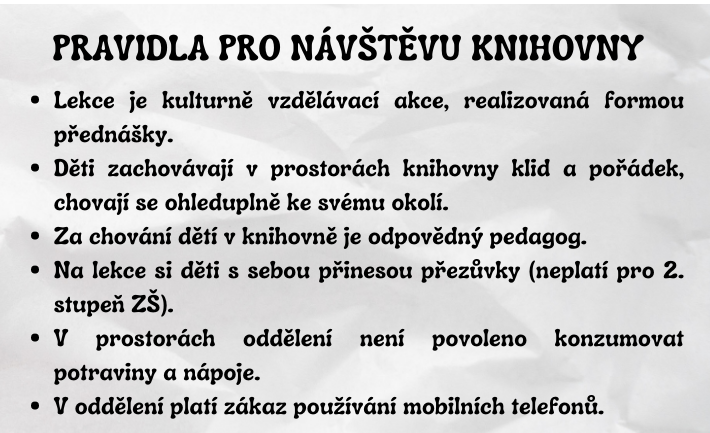 Knihovnické lekce a tematické besedy PRO MŠ: Knihovnicko-informační lekce a tematické besedy jsou realizovány v Oddělení pro děti, Nám. Sítná 3106, Kladno.Konání lekcí: 	pondělí, úterý, čtvrtek, pátek Začátek lekcí:	9.00 a 10.00 hod.Délka trvání lekcí:	45 – 60 minut (dle domluvy)Obsahově je upravujeme dle věku dětí, čtenářské vyspělosti, aktuální knižní nabídky na trhu a nabídky knihovního fondu, případně dle požadavků pedagogů.Přípravu lekce, která není v nabídce nebo návštěvu delší než 60 minut je nutné domluvit předem s knihovnicí (minimálně měsíc). Oddělení pro děti – E. Hantáková tel. 312 258 913, hantakova@mkkl.czV případě, že chcete navštívit pobočku v Rozdělově, nebo ve Švermově je nutné kontaktovat příslušnou knihovnici.Rozdělov – I. Podracká tel. 312 263 497Švermov – M. Augsbergerová tel. 312 273 179Knihovnicko-informační lekceMŠ Sova Rozárka vypravuje Seznámení s knihovnou prostřednictvím pohádky vyprávěné maňáskem sovou Rozárkou.Hledání pohádkových postav v knihovně.Představení známých knih z večerníčků.Čtení pohádky.Prohlížení knih.Lektorka E. HantákováJak vzniká knihaBěhem besedy se děti dozvědí, jak vzniká kniha a jak se ke knihám chovat.Povídání „Jak vznikne kniha?“Hra: řazení obrázků-jak vzniká kniha (kreativní aktivita).Hra: hledání psacího stroj pro spisovatele (pohybová aktivita).Povídání „Jak se chováme ke knížce“.Hra: rozdělení obrázků podle toho, co se s knihou dělá a co ne (kreativní aktivita).Prohlížení knih.Lektorka E. HantákováVečerníčkové povídáníSeznámení s postavou Večerníčka, jak dlouho ho známe.Povídání o knížkách, ilustrace – ukázky knih.Čtení pohádky.Foto s Večerníčkovou čepicí.Prohlížení knih.Lektorka V. FořtováMedvědi, o čtení nic nevědí?Pásmo provázené medvědem z knížky „Neplač, muchomůrko“ od Daisy Mrázkové.Rozhovory, proč je důležité umět číst, k čemu všemu slouží písmo a jak můžeme tyto znalosti v životě využít.Hry s písmenky, poznávání a přiřazování.Ukázky z knih nejen o medvědech.Lekce je provázena písničkami a kytarou.Lektorka J. KrálováKnihomolova lesní školkaVeselé pásmo zaměřené směrem k ekologii a environmentální výchově.Provázeno naším maskotem – Knihomolem kladenským.Povídání, z čeho je kniha vyrobena, co je vše zapotřebí, aby vzniknul papír.Děti pomohou knihomolovi založit lesní školu.Ukázky z knih s ekologickou tématikou.Zpěv s kytarou, hra s obrázky.Lektorka J. KrálováŘíkanky a povídačky aneb Od folkloru ke knizeSeznámení s pojmy pořekadla, přísloví, lidová píseň.Ukázky z knížek, zpívání s kytarou.Kramářská píseň – děti se na vlastní kůži přesvědčí, jak to dříve chodilo na jarmarku a zapojí se při zpěvu kramářské písně.Ukázky z knih, četba příběhů známých tím, že byly předávány ústní formou po mnoho generací.Lektorka J. KrálováJežibaba se špatnou pamětíPovídání o pohádkách a příbězích, kde jsou zásadními postavami ježibaby, čarodějnice, kouzelníci a mágové.Ukázky z tematických knih – řízené rozhovory s dětmi.Paměťová hra – „Kotlík ježibaby Nevědělky“.Ukázky básniček, interaktivní chvíle s kytarou.J jako ježibaba.Lektorka J. KrálováPříloha Návratka – MŠMŠ ……………………………………………………………………………………………..má zájem o návštěvu knihovny ve šk.r. 2023/2024.Místo návštěvy: Oddělení pro děti, Nám. Sítná 3106 KladnoKontakt na knihovnu: Elena Hantáková, Městská knihovna Kladno, Nám. Sítná 3106, 27201 Kladno, tel. 312 258 913, e-mail: hantakova@mkkl.czZodpovědný pedagog …………………………… Email/telefon ……………………  V Kladně ………………………….				…………………………………………                                                   razítko školy, podpis řediteleNávratku zašlete do 29.9.2023 na výše uvedenou adresu, nebo emailem. V případě, že škola nezašle návratku, nebude možné garantovat budoucí zájem školy o návštěvu knihovny v požadovaném termínu.MěsícTřídaTémaPedagogKontakt